Unit 4 Lesson 4: Comparemos números en una recta numéricaWU Conversación numérica: Restemos cincos (Warm up)Student Task StatementEncuentra mentalmente el valor de cada expresión.1 Comparemos los númerosStudent Task StatementCompañero A:Lanza 3 dados numéricos y encuentra la suma.Ubica una ficha en el lugar de la suma en la recta numérica.Compañero B:Lanza 3 dados numéricos y encuentra la suma.Ubica una ficha en el lugar de la suma en la recta numérica.Decidan cuál número es mayor y expliquen.Usen  ,  o  para comparar los 2 números representados en su recta numérica.2 Comparemos números más grandesStudent Task StatementCada compañero lanza 2 dados numéricos y forma un número de dos dígitos.Cada uno ubica y marca su número en la recta numérica.Usa >, < o = para comparar los números.Explica por qué tu comparación es verdadera.Images for Activity Synthesis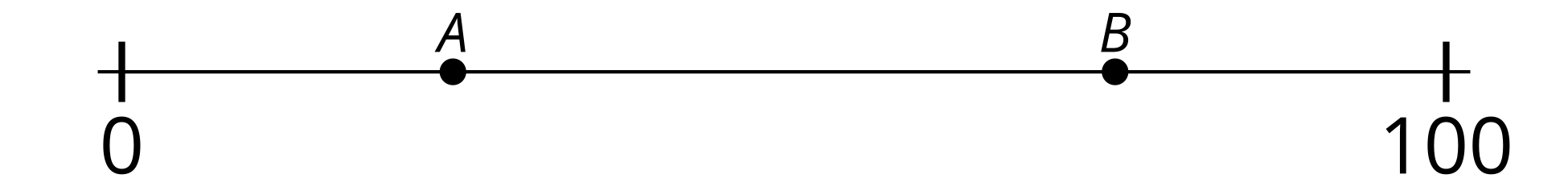 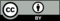 © CC BY 2021 Illustrative Mathematics®Compañero A,  o Compañero BCompañero ACompañero B